Замена труб водоснабжения, канализации в ТомскеОсновные рекомендацииВсегда в определённый момент хозяину собственного жилища понадобится замена труб водоснабжения (в Томске).   Поломка конструкций, которые отвечают за водоподачу    - это частая проблема человечества. Поэтому как раз переустановка стояков системы водоотвода стает важным моментом. Ну и важная рекомендация в подобной ситуации – если уж из лада вышла труба, то в процессе замены лучше сразу и переустановить трубы, предназначены для холодной воды и горячей. Как производится замена труб водоснабжения в квартире, в Томске. Ну, хотя при осмотре кажется, что стояк с виду целый нужно его детально осмотреть и если есть поломка, совершить замену. Если вы хотите осуществить ремонт трубопровода или переустановку отдельной детали в системе канализации своими руками, то это вполне реально, главное придерживаться чётких инструкций. Когда у вас отсутствует опыт в проведении таких работ, то можно ознакомится для начала с теоретическими правилами:- с чего начать работу- переустанавливаем канализационный стояк- какие правила нужно соблюдатьЗамена труб водоснабжения в доме в ТомскеКогда мы рассматриваем, к примеру, жилище, которое находится в многоэтажном доме, то для совершения процедуры замены трубопровода или системы канализации необходимо провести следующие процедуры:Получить разрешение у соответствующих органов на переустановку или демонтаж водопровода или канализационной системы.Обязательно нужно оповестить жителей других квартир в вашем подъезде в какое время состоится отключения воды.Такого рода работы, как замена труб холодного водоснабжения (в Томске) или замена труб горячего водоснабжения в Томске необходимо проводить только в будние дни и рабочий час.Только профессиональный мастер (в этом случае сантехник) занимается отключением стояков.Также стоит заметить, что переустановку стояков в многоэтажке лучше осуществлять вместе с соседями. Потому что и систему канализации, и трубопровод лучше всего заменить вместе с соседями – это выйдет намного дешевле и качественней. Соответственно, хороший вариант – договориться вместе с соседями провести такого рода работу.Замена труб водоснабжения (стоимость в Томске)А также важным моментом в процессе замены, ремонта или монтажа трубопровода есть выбор материала. Замена труб горячего и холодного водоснабжения в Томске возможна только если присутствует новое оборудование, которое изготовлено из качественного материала.Не составит трудностей выбрать материал, когда происходит замена труб водоснабжения в квартире на пластиковые в Томске, особенно если вы обращаетесь к профессионалам. Как раз наши мастера отлично справятся с подобной задачей. А возвращаясь к вопросу «Выбор материала» можно выделить несколько вариантов:Сталь. Такой материал применяется для изготовления труб, которые есть сравнительно дешёвыми по цене, нежели другой вид материала. Позитивными характеристиками стали есть также то, что она выдерживает высокое давление и температуру. Хотя есть и некоторые недостатки в подобном материале: известковый налёт, коррозия, непростой монтаж (нужно применять сварочные работы), значительная электропроводность. Как правило, сталь применяется для установки водопровода.Полипропилен. Материал такого образца - это эластичные и надёжные трубы, которые очень хорошо выдерживают резкие перепады температуры. И также полипропилен стойкий к коррозии. Из позитива стоит ещё отметить, что эти детали маленькие по весу и поэтому трубы из такого материала просто монтировать. Если вас интересует замена труб водоснабжения в квартире стоимость в Томске, то как раз эти детали станут отличным выходом, ведь по ценовым позициям они оптимальны. Из недостатков – разобрать готовую конструкцию невозможно и если требуется демонтаж, то их можно только распилить. Вышеуказанный материал применяется как для системы канализационных труб, так и для стояка водоснабжения. Полипропилен – это универсальный материалРекомендации по установке стояка водоснабженияКогда вы обращаетесь к профессиональным сантехникам за помощью, то именно при ремонте или замене стояка он вам посоветует запорную аппаратуру на входе в квартиру. Это действие упростит дальнейшие действия. К примеру, когда система водоснабжения оборудована краном, то сантехник порекомендует его срезать. Это действие поможет избежать непредвиденных последствий (например, протекание воды). При установке нового оборудования, лучше монтировать его ближе к стояку на отводе. Когда вы приступаете к работе, по замене стояка водоснабжения, то лучше для начала проверить систему трубопровода соседей, с которой нужно будет проводить стык. Далее необходимо додерживаться следующих действий:Если труба сделана из пластика, то соединение будет выполнить просто, для этого применяется паечная муфта для полпропилена.В случае, если стык необходимо провести с трубой, которая изготовлена из стали, то здесь нужно на самой конструкции нарезать резьбу и подсоединить специальный переходник.Внимательно надо осмотреть всю систему, для того чтобы проверить её прочность. Когда, вы заметите, что труба находится в аварийном состоянии, то лучше обратится к мастеру, и он сможет приварить резьбу. Если этого не сделать, то во время нарезания система от нагрузки может лопнуть. Сантехники в этом случае рекомендуют нарезать пять-шесть витков резьбы. Можно ещё применить соединение при помощи цанговой муфты.Если вы решили провести переустановку стояков водоснабжения металлических на пластиковые, то такая замена осуществляется при помощи переходной муфты, у которой есть внутренняя резьба. Для того чтобы соединение между трубами было достаточно плотным необходимо совершать такую процедуру при помощи фум-ленты и льна с паковочной пастой.Если же конструкция состоит наполовину из металла, а наполовину из пластика, то для качественного соединения применяется специальная паечная муфта.Замена стояка канализацииЕсли же дело касается смены стояка канализационной системы, то здесь также существуют некоторые правила:- первый этап - это разбор старой конструкции.- потом раструб очищается от загрязнений. - новый стояк канализационной системы собирается начерно. Это действие нужно для того, чтобы совершить подгонку по размеру деталей.Замена труб водоснабжения цена в ТомскеУстановка системы водоснабжения, замена отдельных труб или стояка в системе канализации или водопровода – это всегда очень серьёзная и трудоёмкая процедура. И от того, насколько качественно исполнена работа по монтажу вышеуказанных конструкций, будет зависеть и дальнейший срок эксплуатации и правильная работа всей системы канализации и водоснабжения. И только если у вас есть опыт в проведении таких работ, то вы можете их осуществить самостоятельно. Если же такие навыки отсутствуют, а нужна срочная замена труб водоснабжения в квартире (цена в Томске), то лучше воспользоваться услугами опытных мастеров-сантехников, которые с лёгкостью, а главное, качественно и надёжно выполнять такого рода работы. И вы сможете быть уверенным, что система водоснабжения будет работать длительное время бесперебойно.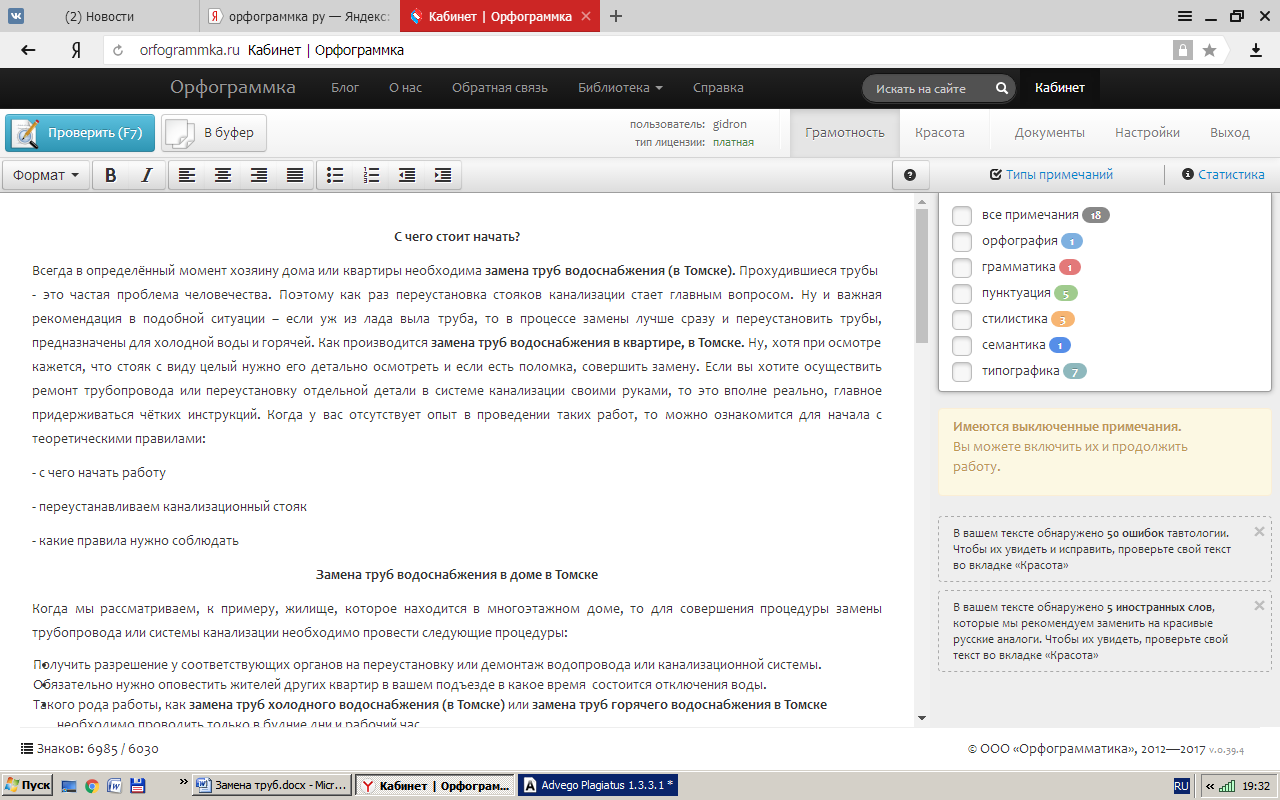 Установка смесителя в ванной в Томске Как сменить смеситель в ванной комнате?Когда рассматриваем вопрос монтажа смесителя в ванной комнате, то можно обратится к двум вариантам:- вызвать профессионального мастера- устранить замену собственными силами.И если вы выбрали вариант под номером 2, то прежде всего, надо изучить теорию, а точнее пошаговую инструкцию, которая подскажет все детали про раздел «установка смесителя в ванной в Томске». Как раз в нижеизложенном тексте вы сможете узнать, как правильно выполнить работу по ремонту смесителя. А также сможете быть проинформированы обо всех тонкостях и нюансах такого процесса.Правильно выполняем работуКогда вам предстоит установка смесителя над ванной в Томске, то для стопроцентного результата лучше воспользоваться услугами профессионального сантехника. Если же вы всё-таки решились самостоятельно провернуть подобную работу, то нужно детально изучить все правила. Итак, мы представляем инструкцию, которая поможет поэтапно воспроизвести весь процесс монтажа этого апарата.На что обращаем внимание на первых парах? В большинстве случаев в ванной присутствуют несколько труб для подачи воды (на стене) с внутренней резьбой. Если же всё наоборот, и трубы заканчиваются наружной резьбой, то нужно сразу же установить соединительные муфты. Такие переходники устанавливаются очень просто – прочно наматывается пакля на саму резьбу. Потом накручивается муфта и затягивается при помощи разводного ключа.А вот когда трубные конструкции наделены внутренней резьбой, то сразу же можно приступать к монтированию смесителя. Каким же образом происходит установка смесителя в ванной (цена в Томске)? Для начала необходимо раскрыть коробку с самой деталью где вы увидите маленький пакетик с парой блестящих чашечек. В этих пакетах размещаются два эксцентрика. Их узнать можно достаточно просто – по резьбе. На одной стороне у них расположена наружная резьба 1/2. На противоположной стороне находится резьба – ¾. В этомслучае нас интересует деталь, которая по диаметру меньше – ½. На эту резьбу нужно намотать прочно паклю по часовой стрелке, при этом эксцентрик нужно держать в левой руке за резьбу, которая большая за диаметром. Потом нужно закрутить один за другим эксцентрик. А также их нужно поставить так, чтобы они смотрели вверх изгибами.Установка смесителя в ванную комнату в Томске состоит из нескольких этапов, поэтому следующим моментом есть работа с самим смесителем. Для начала нужно подогнать эксцентрики под уровень межцентрового расстояния непосредственно смесителя. Такая работа проводится достаточно просто. Сначала необходимо на эксцентрик накрутить накидную гайку смесителя. Если быть точнее, то наживить на пол оборота одну из гаек и прикинуть, подходит ли вторая гайка другому эксцентрику. Когда вы увидели несоответствия, то просто нужно взять рожковый ключ на двенадцать и не спеша поворачивать эксцентрик для того, чтобы он встал в нужное положение. Как правило, практически во всех случаях необходимо одновременно вращать оба эксцентрика. Это нужно для того, чтобы добиться горизонтального положения смесителя.Как только, достигнут результат и приспособление находится в горизонтальном положении установка смесителя (на акриловую ванну в Томске) продолжается следующими этапами. Нужно снять сам смеситель для того, чтобы установить декоративные чашки на эксцентрик.Потом происходит установка смесителя на раковину в ванной, в Томске при помощи уплотнительных прокладок. То есть это значит, что не надо ни ФУМ ни пакли наматывать под саму резьбу. Когда у вас вышло в соответствии с инструкцией подогнать под накидные гайки эксцентрики, то даже в случае вашей попытки закрутить гайки вручную, течь не возникает. Но с другой стороны нужно помнить о том, что их нельзя затягивать сильно при помощи ключа. Достаточно пол оборота, чтобы детали были закреплены надёжно. Если же перестараться, то это может привести к неожиданным последствиям: могут лопнуть гайки, например. И это сразу же приведёт к протечке. Как итог, можно сказать, что, когда смеситель будет прикручен вручную нужно включить воду и посмотреть нужно ли подкрутить гайки при помощи ключа или протечка и так отсутствует.Когда вы увидите, что смеситель отлично удерживает воду и протечки быть не может, можно переходить к завершающим этапам. Дальше на самом устройстве необходимо прикрепить «носик». Без этой детали установка смесителя (grohe для ванной в Томске) будет считаться неполноценной. Но ещё может быть такой вариант, когда носик вмонтирован в систему самого смесителя. И также нужно установить «луну» - эта деталь помогает переключать воду с носика на душ. Она устанавливается довольно просто – достаточно закрутить упомянутые ранее накидные гайки. При помощи прокладок нужно выполнить герметизацию такого рода соединений.Следующая деталь – это лейка для душа, которая монтируется очень просто. К примеру, установка смесителя в ванной на полипропиленовые трубы в Томске не обходится без этого аксессуара. Как устанавливать лейку? К ней и самому смесителю подсоединяется шланг при помощи всё тех же накидных гаек и уплотнителей.Завершающий этап в вопросе «смеситель с установкой на ванну с душем в Томске» представлен закреплением на стену такого вида приспособления, как держатель для душа. Вот в этом случае вам понадобится дрель или перфоратор (в зависимости от плотности стены). При помощи этих аппаратов в стене сверлят дырки, куда ставят пластиковые пробки. В эти пластмассовые отверстия вкручиваются саморезы. Именно эти детали надёжно удерживают лейку душа.Подведём итогиЕсли вы будете додерживаться вышеуказанной инструкции, то даже установка смесителя на борт акриловой ванны в Томске пройдёт успешно. Такая база поможет смонтировать такую деталь без трудностей. Ещё, как рекомендация, постарайтесь всё-таки разобраться с некоторыми деталями, без знания которых вся работа может просто сойти на нет.Какие моменты нужно ещё учесть?Какие ещё правила следует знать для того, чтобы самостоятельная установка смесителя в ванной (стоимость в Томске) была успешной?Правильное обращение с паклей – вот залог успеха. Когда вы наматываете лён, то необходимо соблюдать определённые правила. Мотать необходимо только по ходу закручивания резьбы и всегда прочно. А также заматывать необходимо в форме конуса, и чтобы основание было направлено от переднего края резьбы. Ещё обязательно нужно смотреть за тем, чтобы не накладывалась пакля скрученным жгутом, так как она должна быть всегда распушённой и ложиться определённо в канавки резьбы.А в случае, когда одновременно с переустановкой смесителя проводится полная замена трубопровода, то в первую очередь нужно знать какая высота в ванной будет установки смесителя.Установка смесителя – это простоТаким образом, вы теперь будете знать основные правила, которые необходимо выполнять в процессе установки смесителя в ванной комнате. Но стоит заметить, что если вы не уверены в том, что вам хватит опыта в таком вопросе, то лучше обратится за помощью к профессиональным сантехникам и они выполнять эту работу оперативно, качественно и надёжно.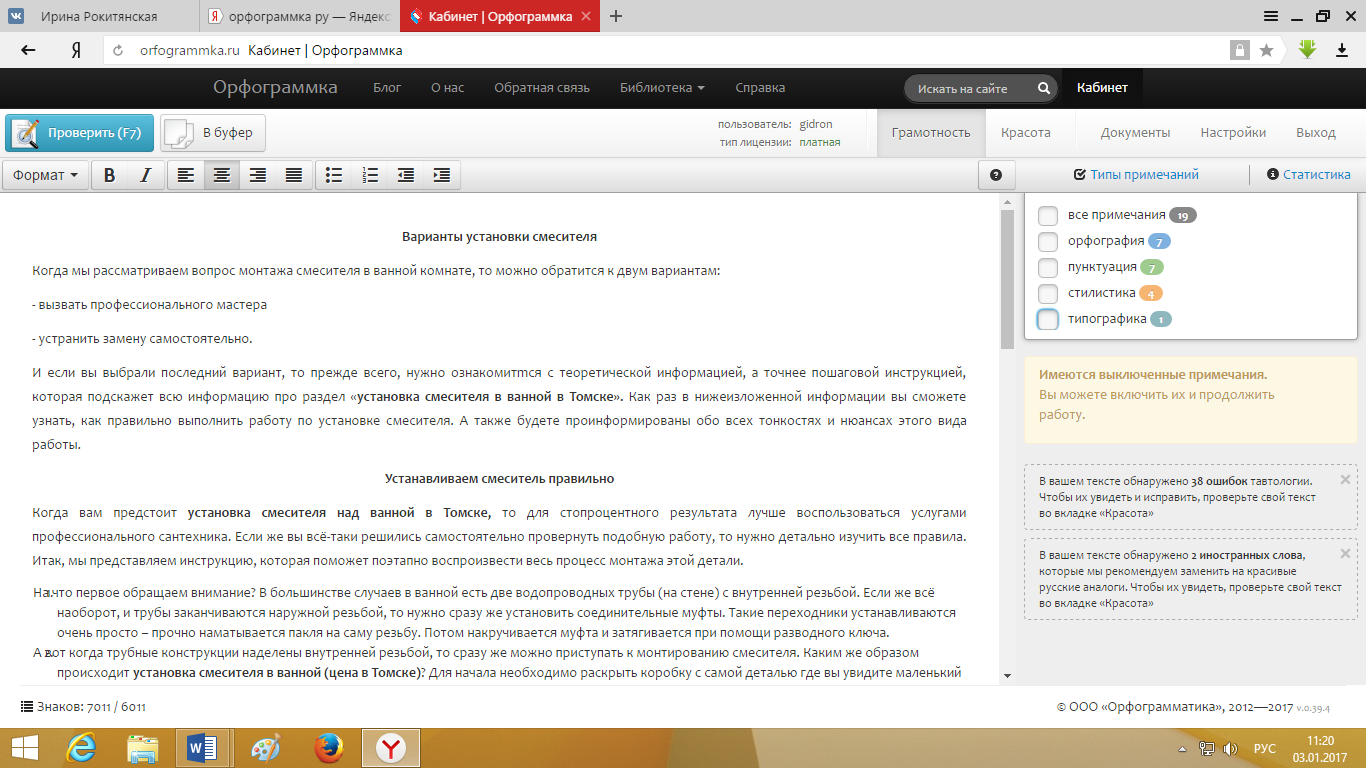 Установка раковины в ванной в Томске (, высота установки раковины в ванной комнате в Томске, , установка раковины в ванной цена за работу в Томске, , сколько стоит установка раковины в ванной в Томске, , стоимость установки тумбы с раковиной в ванной в Томске) Сантехника в ванной комнатеВладельцы ванных комнат хорошо знают о том, насколько именно эта часть дома или квартиры оснащена разного рода сантехникой. Именно одним из заключающих этапов в процессе обустройства интерьера комнаты есть установка сантехники, к примеру, той же ванной комнаты, которая является одним из главных атрибутов. В тот момент, когда все внешние работы выполнены жителям нужно задуматься о том, например, где будет расположена сама ванна или умывальник, или где будет расположено зеркало. В этой информации мы сделаем именно на такую часть интерьера ванной комнаты как раковина. Именно при  помощи этих рекомендаций установка раковины в ванной в Томске пройдёт для вас без особых трудностей. Установка раковины в ванной комнате в ТомскеЗаключным моментом в любом ремонте, в этом случае, при проведении ремонта в ванной есть оборудование комнаты разными приспособлениями – техникой или сантехническими устройствами. Здесь мы говорим о раковине для ванной комнаты вашего дома. Зачем, спросите вы, развивать подобную тему, если установить такую деталь к стене и подвести трубу к системе для подачи воды  задача простейшая? Это так только на первый взгляд. Если детально разобраться в вопросе, то станет ясно, что не всё так просто.- Во- первых, если вы никогда не сталкивались, допустим, с таким вопросом, как установка раковины, то выполнить такую задачу с первого раза будет сложно. Такие действия могут привести к необратимым последствиям. Поэтому если вам, к примеру, нужна установка раковины с тумбой в ванной в Томске, то лучше обратится к опытному мастеру. Сантехник не только посоветует, но и совершить правильную установку такого аксессуара для вашей комнаты- Во-вторых, если вы всё-таки решились самостоятельно смонтировать раковину, то вам нужно следовать пошаговой инструкции. Она будет представлена ниже. И этот факт приведёт вас к успеху. Основные моментыВ процессе того, когда, например, происходит установка раковины (с тумбой в ванной цена в Томске) необходимо додерживаться поочередности действий:Для начала нужно выбрать соответствующее место, где будет расположено устройство.Далее требуется совершить разметку места под раковинуУстановить смесительПотребуется  установка стиральной машины под раковину в ванной в ТомскеПодключить нужный сифон и шлангЕсли необходимо, смонтировать раковину-тюльпан (с пьедесталом).Тем более, что на сегодняшний период времени присутствует множество разнообразных моделей на потребительском рынке таких товаров: - по цвету,-  форме, - качеству, - функциональным возможностям. Но всё-таки, если вы решились самостоятельно установить прибор для умывания, то некоторых трудностей всё-таки не избежать. Как же с ними справится на различных этапах?Установка раковины в ванной цена в ТомскеМесто, где будет располагаться этот агрегат – это то, с чем нужно определится заранее. Лучше всего раньше, нежели вы купили приспособление, разметить территорию, где планируете устанавливать раковину. А перед походом в магазин, на листе бумаги нарисовать приблизительную планировку. Этот ход очень поможет определится с нужным вариантом. Если же вы не уверенны, в том, какую марку выбрать и подойдёт ли она вам, то лучше всего перед тем, как  произойдёт установка стеклянной раковины в ванной в Томске посоветоваться с опытными мастерами. Именно профессионалы помогут вам установить такой агрегат, который прослужит отлично многие годы. Установка мойки на кухне в Томске (установка мойки в Томске, установка мойки в столешницу в Томске, установка мойки на кухне в Томске, установка кухонной мойки в Томске, установка мойки цена в Томске, как установить мойку в Томске, монтаж мойки в Томске ) – 3000симМонтаж мойки на кухне – казалось бы, такая простая задача. Но это лишь на первый взгляд, пока не начнется установка кухонной мойки своими руками. Тогда сразу же всплывает множество важных вопросов и нюансов. О них мы и расскажем в нашей статье, как всегда подробно и в картинках.Грамотно установленная кухонная раковинаРазновидности моек по типу монтажаНа сегодняшний день известно четыре вида кухонных моек, различающихся по способу установки и условиям эксплуатации:Накладные. Данный вид считается наиболее простым в монтаже и к тому же недорогим. В таком случае мойка накладывается на отдельную тумбу и выполняет функцию столешницы. К минусам можно отнести небольшую толщину и зазоры между мойкой и тумбой, что не очень-то эстетично и удобно.Накладная раковинаВрезные. Такое название они получили не просто так – их монтируют в заранее вырезанное в столешнице отверстие. Таким образом, мойка получается встроенной, а значит более красивой и удобной.Врезанная в столешницу раковинаПодстольные. Они больше всего подходят для установки в столешницы из стекла, камня, гранита и твердых пород дерева. Край подстольной мойки, как правило, устанавливают ниже уровня рабочей поверхности – такое расположение позволяет добиться отличной герметизации, избежать попадания влаги под мойку и, как следствие, набухания столешницы. Правда, цена на данный вид раковин довольно высока.Многофункциональная подстольная раковинаСовет! Если ваш кухонный гарнитур собран из отдельных шкафов, то к нему идеально подойдет обычная накладная мойка. А вот если вы накрываете напольные модули единой столешницей, то более рационально будет приобрести встраиваемую модель.Узнайте также о самых подходящих размерах раковин для кухни.Установка мойкиВ этой статье мы рассмотрим, как установить накладную мойку на кухне или врезную (то есть монтаж самых распространенных кухонных моек).Но перед этим ознакомьтесь с несколькими простыми правилами, которые лучше соблюсти:Пожалуй, самое важное правило – мойку нельзя монтировать рядом с плитой, дабы брызги воды случайно не затушили огонь;Раковина должна находиться близко к рабочей зоне, где подготавливаются продукты (чистка, разделка);Грамотно установленная мойка должна разделять рабочую зону на две части: одна для грязной работы, а вторая для сервировки уже готовых блюд.Монтаж врезной мойкиВрезные раковины выполняются из самых различных материалов, а их размеры и формы в данном случае ничем не ограничиваются и зависят только от предпочтений покупателя. Если столешница вашего гарнитура выполнена из дерева или ДСП, то вполне возможна самостоятельная установка кухонной врезной мойки. Если же столешница из камня, скорее всего, придется обращаться за помощью к специалистам, так как у них имеется все необходимое оборудование. Мы же рассмотрим доступный вариант установки своими руками.Для этого нам потребуется:Электролобзик;Электродрель;Сверла по дереву;Пассатижи;Набор отверток;Линейка, угольник, карандаш;Малярный скотч;Силиконовый герметик.По идее, к каждой современной мойке, вместе с крепежными деталями прилагаются картонные шаблоны, значительно облегчающие процесс их установки. Но если такой шаблон все же отсутствует, то вместо него можно использовать и саму мойку.Далее нам поможет пошаговая инструкция:Установка врезной кухонной мойки начинается с вырезания в столешнице отверстия под нее. Для этого нужно поместить шаблон раковины на выбранное место на столешнице, выровнять его по своему усмотрению и временно закрепить малярным скотчем.Вырезаем шаблонВажно! Выбирая на столешнице место под раковину, не забывайте, что она не должна соприкасаться с внутренними элементами шкафов (силовыми распорками и боковинами).Определившись с местом и закрепив шаблон, очерчиваем его контур карандашом. Затем, отступив от первого контура 1,5 см, наносим второй (рабочий) контур, по которому далее нам и предстоит вырезать отверстие.Узнайте также о преимуществах кухонных раковин из искусственного камня.Прикладываем к столешницеОтверстие вырезается электролобзиком, но для того чтобы он мог плавно резать столешницу, необходимо предварительно электродрелью просверлить в ней так называемое начальное отверстие для лобзикового лезвия. Здесь пригодится сверло 10-12 мм.Наклеиваем малярный скотч по контуру, чтобы не повредить остальную часть столешницы, и вырезаем лобзиком проемИ только теперь переходим к вырезанию самого отверстия электролобзиком, при этом стараемся максимально точно придерживаться нанесенного контура, не торопимся, делаем все плавно и аккуратно.Вот такое у нас отверстие получилосьИтак, проем под мойку вырезан. Осталось лишь очистить его от опилок и тщательно зачистить места спила наждачной бумагой.На этом этапе работы мы обрабатываем силиконовым герметиком кромки столешницы внутри вырезанного отверстия – так мы защитим ее от попадания влаги. Даем герметику хорошенько застыть.Наносим герметик на кромки столешницыПримеряем раковину в сделанное отверстие, проверяем, плотно ли прилегают ее бортики к столешнице. На этом же этапе проверяем установку шлангов и смесителя, потому что после того, как вы вмонтируете мойку, осуществлять монтаж коммуникаций будет не так-то просто.Как закрепить мойку? Для этого накладываем на лицевую сторону столешницы, по краю пропила, двухсторонний скотч (он должен идти в комплекте с мойкой). Если же скотча нет, вновь наносим герметик. Затем вставляем мойку в отверстие, плотно прижимая ее по краям, чтобы все пустоты заполнились силиконовым герметиком. Далее притягиваем раковину снизу с помощью крепежных элементов. Проделывать это нужно последовательно: в первую очередь притягиваются углы по диагонали, но не очень сильно. Потом также затягиваются крепежи посередине. Излишки скотча или герметика аккуратно срезаем после полного застывания.Наносим герметикПоследний штрих крепежа раковиныКак подключить мойку на кухне? В первую очередь подсоединяем шланги для подачи холодной и горячей воды к системе водопровода. При этом между краном и гайкой ставится резиновая прокладка, для обеспечения хорошего уплотнения.Подсоединение шлангов подачи холодной и горячей водыПосле закрепления шлангов к водопроводу, осуществляется подключение мойки на кухне к канализации в следующей последовательности:В раковину вставляется и закрепляется выпуск сифона;Внимание! Для кухни рекомендуется использовать сифоны S -образной формы, так как бутылочные быстро засоряются.К сифону прикручивается труба (гофрированная или жесткая с углом);Прикручиваем трубуЗатем эта труба вставляется в канализационный выпуск;Очень важно! Если диаметр канализационного выпуска сильно разнится с диаметром трубы, идущей от сифона, то нужно приобрести специальный переходник – «уплотнительная манжета».Установка мойки на кухне завершается проверкой всех соединений на отсутствие протечек.Врезная мойка готова!Монтаж накладной мойкиНакладная раковинаУстановка накладной мойки на кухне не займет много времени, так как раковину нужно просто надеть на тумбу, подсоединить к ней сифон и установить смеситель. Чаще всего данный вид моек продается в комплекте с кухонным шкафом, не имеющим столешницы. Как собрать мойку на кухне в таком случае?Вот два простых способа:Фиксация герметиком. Торцевые части тумбы необходимо обработать силиконовым герметиком, затем поставить на них саму раковину и сильно придавить. Таким образом, мойка отлично зафиксируется после полного высыхания герметика, который к тому же защитит торец тумбы от проникновения влаги.Как установить кухонную мойку при помощи специальных кронштейнов? Для этого с внутренней стороны стенок тумбы вкручиваем саморезы и наживляем на них крепежи. Немного подкручиваем шурупы, ставим раковину и смещаем крепежный угол вдоль шурупа так, чтобы саморез находился в углублении уголка, а мойка плотно прижалась к тумбе. Напоследок не забудьте до конца затянуть шурупы крепления.А как перенести мойку на кухне (в частности как перенести к окну)? Об этом читайте в наших следующих статьях, не менее интересных и подробных!В заключениеСоблюдая все эти несложные правила, вы без проблем справитесь с самостоятельной установкой кухонной раковины. Грамотно смонтированная мойка прослужит вам долгую службу и сохранит красивый вид столешницы. В качестве наглядной инструкции по установке моек, на нашем сайте есть фото и видео материалыУстановка унитаза в Томске (установка унитаза в Томске, установка унитаза цена за работу в Томске, замена унитаза в Томске, монтаж унитаза в Томске, унитаз с установкой и доставкой в Томске, установка унитаза цена в Томске, установка унитаза недорого в Томске, стоимость установки унитаза в Томске, сколько стоит установка унитаза в Томске) – 3000симВ ходе капитального ремонта или же по причине выхода из строя сантехники чаще всего требуется произвести замену унитаза. Для того чтобы все прошло гладко, следует учитывать целый ряд особенностей данного процесса и правильно подойти к выбору нового унитаза. Для проведения всех работ можно обратиться за помощью к сантехникам своего ЖЭКа или же к мастерам-частникам, которые сделают все необходимые операции. Однако установка унитаза своими руками позволит сэкономить немалые средства, а понимание всего процесса поможет подобрать самый оптимальный вариант и способ монтирования. В полном виде замена унитаза является частью капитального ремонта и включает в себя следующие пункты: Яндекс.Директ Завод бурильных труб Поставки бурильных труб. Напрямую из Китая! Спецификации API 5DP, ГОСТ-Р. СертификатыНапишите намКонтакты в КитаеО «Ланвэй» ru.lwdrill.comАдрес и телефон Объявление скрыто. — подобрать новый унитаз по способу крепления и способу слива; — демонтировать старый унитаз; — произвести ремонт комнаты (замена облицовки, стяжки, канализационных труб и т.д.); — установка и подключение нового унитаза. Очень важно заблаговременно произвести выбор и покупку нового унитаза. При этом учитывается целый ряд особенностей и нюансов. Выбор нового унитаза По своей конструкции напольные унитазы делятся на несколько видов, различаясь по форме основных своих узлов. Так, имеются следующие модели по форме выходного слива: горизонтальный косой (под углом 45 градусов) вертикальный По форме чаши выделяют: тарельчатый козырьковый воронкообразный Сливной бачок может быть совмещенным с основанием унитаза или монтироваться отдельно на стену, поднимая его на достаточную высоту, а иногда и под потолок. Крепления унитазов к полу также отличаются. В основном представлены варианты с двумя и четырьмя прямыми точками крепления, кроме этого могут попасться конструкции, у которых на пол крепятся специальные уголки, а уже к ним сам унитаз. Выбор унитаза следует начать с подбора типа слива. Если не предполагается изменить подвод канализационной трубы, то обязательно выбирается такой же тип слива, какой и был установлен до этого. Никакими переходниками и трубами не получится подключить качественно унитаз, например, с прямым выходом и вертикальным. Способ подключения бачка влияет на проведение облицовочных работ в туалете. Ведь если выбран настенный способ крепления, то потребуется подготовить место и анкера для монтажа. Перед тем как поменять унитаз, следует учесть габариты туалета так, чтобы конструкция после инсталляции не мешала закрытию двери и установке остального оборудования, если все это производится в объединенном санузле. Демонтаж старого унитаза Отключите подачу воды в сливной бачок. Слейте всю воду из него и открутите шланг, который подходит к нему. После этого можно откручивать крепления бачка. Скорее всего, болты, на которых он крепится, заржавели или залипли отложениями. Для того чтобы их сорвать, потребуется придерживать головку болта с одной стороны с помощью отвертки или рожкового ключа, а с другой стороны разводным ключом откручивать гайку. Можно использовать аэрозольную смазку WD-40 или немного керосина для того, чтобы отмочить болт. Тогда он легче поддастся усилиям. Следом после снятия бачка откручиваются крепления самого унитаза. Это могут быть гайки, накрученные на анкера или же дюбеля. Следующий этап связан с отсоединением слива от канализационной трубы. В домах старой постройки слив закреплялся с помощью цементной обмазки. Для работ потребуется зубило и молоток. Аккуратно надколите цемент зубилом, располагая его поперек обмазки в двух местах. Далее можно с усилием покачать унитаз, пока слив не провернется и не расшатается. После этого, не отсоединяя унитаз, наклоните его для того, чтобы слить всю оставшуюся воду из него. Когда демонтаж унитаза завершен, отверстие канализационной трубы закрывается с помощью пробки из ткани или деревянной затычкой. Следует помнить, что газы из канализации не только ядовитые и неприятно пахнут, но и легко воспламеняются. Можно не особо церемониться с демонтажем унитаза, ведь его вряд ли можно будет использовать повторно. В таком случае для облегчения работ со скалыванием цементной обмазки лучше кувалдой отбить большую часть унитаза. Для того чтобы легче было после этого прокручивать и расшатывать слив, проделайте поперечное отверстие в патрубке и вставьте металлический прут или деревянную палку в качестве рычага. Если в квартире проложены чугунные сливные трубы, лучше всего их заодно поменять все на пластик. Использование ПВХ труб для канализации значительно облегчает процесс эксплуатации и первоначальной разводки, а также подключения всех точек слива. Яндекс.Директ Как всегда оставаться в форме? Онлайн школа фитнеса Екатерины Усмановой! Регистрируйся! 18+ usmanovateam.ru Объявление скрыто. Порядок установки нового унитаза Когда все отделочные работы произведены или же старый унитаз демонтирован, а поверхность для нового сровнена и подготовлена, можно приступать к установке. Для этого на слив унитаза крепится либо гофрированная труба для сочленения с канализационной отводной трубой, либо жесткий патрубок. Лучше всего, когда в отвод трубы слив унитаза заходит идеально и без использования гофротруб. При этом стоит только использовать резиновый уплотнитель с окаймлением. При использовании резиновых уплотнителей нельзя заделывать переход слива в канализационный ввод с помощью цемента. Подготавливается ввод воды. Проще всего использовать гибкий шланг, который накручивается на кран подачи воды и к входу в бачок. Следует внимательно подобрать необходимый диаметр креплений с обоих концов шланга. Так, часто используются выходы под 1/8” трубу, однако может быть установлена и 3/4” труба. После подключения можно приступать к закреплению унитаза к полу или стене. Более подробно о способах подключения будет сказано ниже. Производится сборка унитаза. На закрепленное основание монтируется бачок или подводится труба от подвесного бочка, закрепленного на стене. После этого можно провести проверку работоспособности унитаза и настройки бачка. Для этого включите подачу холодной воды и дождитесь, пока бачек наполнится. С помощью регулировки можно подправить уровень, до которого будет набираться вода. К каждому запорному механизму или бачку прилагается инструкция, как можно производить настройку. Завершающим этапом будет присоединение стульчака. Для его крепления на дальней верхней части чашки унитаза имеются отверстия, а в комплекте со стульчаком прилагаются болтовые или анкерные крепления. Способы крепления унитаза и их особенности Можно выделить три основных варианта крепления унитаза к полу: укрепление с помощью анкеров залитых в стяжку, или использование дюбелей; установка унитаза на заранее вмонтированную в стяжку деревянную основу с помощью шурупов; закрепление эпоксидной смолой. Как лучше крепить при капитальном ремонте пола Если замена унитаза проводится во время капитального ремонта, то лучше воспользоваться вариантом с анкерным креплением или с подготовленной деревянной основой. В таком варианте на этапе формирования стяжки на полу строго в соответствии с размещением унитаза и отверстий для крепления на нем размещаются анкера. В итоге они должны выступать над поверхностью примерно на 5-6 см. Лучше впоследствии срезать лишнее, чем сталкиваться с проблемой, когда анкера не хватает, чтобы закрепить на нем гайку. Деревянную доску (тафту) подбирают по размеру основания унитаза. В нее забиваются гвозди в шахматном порядке по всей поверхности так, чтобы они выступали с другой стороны. После этого переворачивают доску и устанавливают ее в месте будущего расположения унитаза. Бетоном заливают стяжку вместе с тафтой по ее верхний край. После этого можно установить унитаз на место и закрепить шурупами. Крепление унитаза на кафель При закреплении унитаза под гайки для анкеров и на дюбеля обязательно необходимо надеть резиновые прокладки, которые уберегут унитаз от растрескивания при затягивании и предотвратят образование ржавых потеков по керамике. Лучше всего использовать никелированные болты и анкера, чтобы по истечению срока эксплуатации их все равно легко было раскрутить. Для установки на уже готовую поверхность, например, на кафельный пол лучше подойдет крепление дюбелями или на эпоксидную смолу, чтобы не портить внешний вид покрытия. При этом под дюбеля делаются отверстия через плитку и стяжку для их установки, в которые вкручиваются шурупы. Важно не проделать отверстия слишком глубоко, чтобы не повредить слой гидроизоляции. Если стяжка слишком тонкая, то в отверстие до установки дюбеля лучше всего залить немного герметика. На шуруп одевается обязательно резиновая прокладка. Сам унитаз лучше всего размещать на подушку из герметика и тогда уже придавливать шурупами. Можно вовсе обойтись без использования шурупов, дюбелей и анкеров. Для этого достаточно взять эпоксидную смолу и правильно подготовить поверхность пола и основания унитаза. Такой вариант лучше всего подойдет в случае, если установка бочка производится на стену, ведь он составляет половину веса всей конструкции. Прежде всего, следует пройтись абразивным камнем или наждачной бумагой по поверхности пола для того, чтобы впоследствии эпоксидная смола нормально держалась на поверхности. После этого слоем в несколько миллиметров наносится клей на пол и унитаз. Установив все на свое место, следует дождаться полного высыхания клея. Подвесные решения Все большую популярность получает подвесной унитаз. Установка подвесного унитаза производится на стену без креплений или контактов с полом. Для того чтобы его закрепить, необходимо соорудить металлическую раму, которая крепится непосредственно к несущей стене, а уже к ней сам унитаз в том случае, если предполагается спрятать бачок и трубы за гипсокартонной стеной. В некоторых случаях навесной унитаз с открытым бачком крепить можно непосредственно к стене, однако тогда потребуется переносить канализационную трубу в толщу стены. Само крепление производится с помощью анкеров, вмонтированных в стену или раму. Во сколько обойдется приглашение специалиста? Итак, ознакомившись с процессом замены унитаза, можно сравнить варианты установки своими руками и оплату работы сантехнику. В среднем установка унитаза стоит от 400 и до 1200 руб., если обращаться к частным мастерам. Однако стоимость установки может существенно возрасти в зависимости от дороговизны сантехники и сложности ее монтирования.

Источник: vopros-remont.ruУстановка душевой кабины в Томске (установка душевой кабины в Томске, установка душевых кабин в Томске, установка душевой кабины цена за работу в Томске, сборка душевой кабины в Томске, монтаж душевой кабины в Томске, подключение душевой кабины в Томске, установка душевой кабины цена в Томске, установка поддона душевой кабины в Томске, сборка и установка душевой кабины в Томске) – 3000симушевая кабина становится все более популярным атрибутом современных ванных комнат. Ведь она экономит  значительную полезную площадь помещения и зачастую становится главным элементом всего дизайна комнаты. Самостоятельная сборка душевой кабины является вполне выполняемой задачей.Но как не ошибиться? Как сделать так, чтобы душевая кабина прослужила максимально долго и функционально? Конечно, вы можете набрать в любой поисковой системе, к примеру, «установка душевой кабины своими руками видео», и вы получите целый перечень различных видеопособий по монтажу таких кабин. Но, как правило, все эти инструкции относятся к одной конкретной модели. В этой статье мы предлагаем вам ознакомиться с основными моментами и этапами самостоятельной сборки душевой кабины, которые необходимо учитывать при сборке большинства существующих моделей.Совет!Перед тем, как самостоятельно установить душевую кабину внимательно ознакомьтесь с инструкцией, это позволит избежать целого ряда ошибок при ее монтаже и понять как правильно установить душевую кабинку.С чего начатьЕсли вы собираетесь устанавливать кабину на место ванны, то никакое разрешение на установку душевой кабины не потребуется.Если же установка душевой кабины (см. видео) предполагает и наличие ванны, то в этом случае, следует согласовать такое переустройство помещения с внесением всех соответствующих изменений в план БТИ.Так как получается, что вы будете иметь дополнительную водяную точку, а это необходимо согласовывать со специализированными организациями, которые могут предоставить акт обо всех выполненных работах по оборудованию доп. точки.СборкаЧаще всего применяются угловые душевые кабины. Установка душевой кабинки подобного типа идет по определенному плану.Такие кабинки схожи между собой по конструкции.Они состоят из следующих элементов:Поддон;Крыша;Задняя панель и боковые стенки;Двери;Вертикальные стойки;Фартук, юбка (экран);Инструменты для установки душевой кабиныДля того чтобы установить душевую кабину своими руками, необходимо иметь следующие инструменты:Набор отверток;Разводной ключ;Уровень;Пистолет строительный;Электродрель;Гибкие шланги;Герметик силиконовый;Пакля или фум-лента.Совет!Если вы хотите установить душевую кабину, не отвлекаясь на многочисленные поиски недостающих компонентов, позаботьтесь об этом заранее – приобретите дополнительные шайбы, саморезы, гайки, перчатки, острый нож и так далее.Процесс сборки лучше разделить на два этапа:Выберите просторное место и соберите кабину, не используя герметик.
Это позволит вам:понять, как правильно установить душевую кабину;убедиться в наличии всех деталей;проверить все отверстия; заменить бракованные изделия;получить опыт, который позволит вам без труда собрать ее в ванной комнате, где значительно меньше места для монтажа душевой кабины.Окончательная установка кабинки душевой непосредственно на месте дальнейшей эксплуатации. Технология установки душевых кабин предполагает в первую очередь монтаж поддона.Важно!Перед началом монтажа поддона следует установить систему слива/отвода воды при помощи гибких шлангов. Наиболее оптимально, если выход в канализацию будет расположен прямо под сливным отверстием поддона.Поддон с опорными перекладинами и ножкой по центруСначала следует поставить поддон на ножки.Его необходимо выровнять по высоте и горизонту, путем подтяжки регулировочных стопорных винтов.Если поддон не имеет ножек, то необходимо выровнять пол при помощи специальной стяжки из цемента.Затем, следует произвести облицовку керамической плиткой.Если материалом поддона является акрил, то следует обратить внимание на каркас. Технология установки душевой кабины с поддоном такого типа предусматривает наличие пары перекрещенных опорных перекладин и пятой ножки, расположенной по центру поддона.Если подобный каркас отсутствует, то необходимо создать дополнительное укрепление для надежной фиксации кабины с помощью специальной подушки из бетона.Важно!Перед тем, как установить душевую кабину самостоятельно следует проверить соединение поддона со сливным устройством на герметичность.Для этого надо залить в поддон воду, предварительно заткнув сливной шланг.Далее следует проверить достает ли шланг до канализации и обеспечен ли уклон (150-200 мм на один метр).Нанесения слоя клея на поддон при установке стеклянного огражденияСледующим шагом будет установка панелей и стеклянного ограждения. В первую нужно осмотреть все стекла на наличие дефектов и определить где у них низ, а где верх (отверстий больше в верхней части).Теперь разберитесь с направляющими: нижняя-тонкая, имеются фигурные вырезы, верхняя —  широкая.Далее следует вставить стекло в пазы направляющих, заранее смазав все стыки герметиком, после этого надо затянуть винтик, находящийся на прижимной лапке.С помощью саморезов соедините направляющие со стойкой (снизу и сверху) и наденьте уплотнитель на стекло.Под нижнюю направляющую нанесите герметик на поддон и установите стекла.Своими руками установка душевой кабины позволяет сэкономить на помощи специалистов, но, при этом, у вас не будет рядом профессионала, который мог бы подсказать вам, указать на очень важные мелочи.Так, например, при нанесении слоя герметика нужно следить, чтобы не были замазаны углубления в поддоне, по которым стекает вода.С помощью небольших шайб и саморезов прикрепите к поддону боковые панели (в поддоне имеются специальные отверстия, и обработайте силиконом места стыка. После этого крепиться саморезами задняя панель – все стыки герметизируются силиконом.Важно!Не стоит зажимать все саморезы одновременно – правила установки душевой кабины говорят о том, что довольно часто некоторые отверстия не совпадают, поэтому необходимо оставить небольшой зазор для последующей регулировки.Не нажимайте слишком сильно – металл кабинки довольно хрупок.Проверьте работу электрических приборов: вентилятор, радио и подсветка.И оставьте кабину на некоторый период времени, пока окончательно не затвердеет герметик.Монтаж розетки с заземлениемНапомним:Ванная комната является опасным помещением, где категорически недопустимо присутствие каких-либо коммутационных щитов, дросселей и прочего оборудования.Чтобы обезопасить себя от поражения электрическим током и сохранить работоспособность оборудования, защитив его от резких скачков напряжения, следует установить специальный автоматический выключатель с устройством отключения питания или дифференциальный автомат.Розетку лучше всего установить с обратной стороны кабинки, желательно, чтобы она была скрытого типа.Розетка должна быть влаго- и пылезащищённой – иметь индекс IP44.Душевая кабина должна быть обязательно заземлена, как правило, в качестве заземлителя выступает поддон из металла.Перед тем, как установить душевую кабинку следует позаботиться о подключении к водопроводу.При подключении душевой кабины к водопроводу следует помнить следующее:Лучше всего использовать гибкие шланги – с ними боле удобно и проще работать.Шланги следует брать с запасом длины – это упростит монтаж и позволит осуществлять проверку всей гибкой проводки.Чаще всего места для соединения горячей и холодной водой обозначаются точками.Для обеспечения функциональности гидромассажа следует знать значения силы напора воды и давления, иначе данная функция может просто не работать.Душевая кабинаПосле того, как герметик затвердел, приступаем к установке стеклянных дверей:Закрепите нижние и верхние ролики.Наденьте все уплотнители.Установите двери.Отрегулируйте двери так, чтобы створки максимально плотно смыкались, для этого используйте верхние ролики.На винты, которые фиксируют ролики, наденьте заглушки из пластика.Проверьте работу дверей, при необходимости отрегулируйте.Установка душевой кабины практически завершена. Теперь готовим крышу. Как правило, установка верха не представляет никаких сложностей.Верхняя часть кабинки устанавливается на определенные отверстия и фиксируется креплениями.Совет! Если в крыше кабинки предусмотрен динамик, то проклейте края силиконом, это предотвратить гудение при работе.Теперь следует установить все внутренние элементы (полочки, ручки, зеркало и т.д.).После окончательной сборки и установки душевой кабины следует перейти к пусконаладочным работам:Проверьте затяжку хомутов на шлангах кабины.При помощи гаечного ключа еще раз проверьте все гайки.Убедитесь в правильной работе системы водоотведения.Проверьте герметизацию кабины.Зайдите в кабину и немного походите – если поддон начинает трещать и скрипеть, это говорит о том, что ножки расположены не в одной плоскости.Для увеличения прочности можно посадить ножки на герметик или закрепить их с помощью саморезов.Вот и все! Теперь вы знаете, как устанавливается душевая кабина. Скорость сборки зависит от ваших навыков и степени подготовленности необходимых коммуникаций для ее монтажа. Устанавливать душевую кабину самостоятельно или вызывать специалистов, решать вам. Вопрос будет заключаться только в стоимости работ и их трудоёмкости.Установка биде в Томске (установка биде в Томске, установка инсталляции биде в Томске, установка биде цена в Томске, установка подвесного биде в Томске, установка крышки биде в Томске, установка и подключение биде в Томске, установка подвесного биде с инсталляцией в Томске, установка напольного биде в Томске, установка биде и унитаза размеры в Томске, установка биде фото в Томске) – 3000симБиде - довольно редкий предмет санузла, который быстро становится популярным. Чтобы не оплачивать услуги профессионалов по его установке, предлагаем ознакомиться с пошаговой инструкцией, которая поможет с легкостью установить биде самостоятельно. А также поговорим об особенностях, разновидностях и преимуществах этого аксессуара.Оглавление:Общее понятие о бидеПринцип работы и устройство унитаза бидеПреимущества и недостатки встроенного бидеРекомендации по выбору бидеКак установить биде электронного типаУстройство и схема биде навесного типаУстановка биде настенного типаКрышка биде: особенности, принцип действия и установкаМонтаж напольного бидеОбщее понятие о бидеБиде - называют низкую раковину или небольшую ванночку, которая в большинстве случаев устанавливается вблизи унитаза, а в некоторых случаях бывает комбинацией умывальника и унитаза.Основная функция биде - мытье кожи, после туалета. Также биде применяют для мытья ног или других органов, особенно для людей пожилого возраста или инвалидов.Люди с травмами, маленькие дети - также пользуются биде, в качестве поддержания личной гигиены.Биде еще называют “туалетом без бумаги”. Так как во внутренней его части располагается маленький фонтанчик, из которого течет вода. Альтернативным вариантом биде является гигиенический душ. Но, чтобы не тратить время на частое принятие душа, и его постоянную очистку, применяют биде.К устройству биде осуществляется подвод как горячей, так и холодной воды. Регулировать температуру помогает сместитель. Установка биде производится вблизи унитаза. Самым главным правилом эксплуатации биде является его постоянная чистка. Хотя он и похож на унитаз, но по функциональным особенностям его приравнивают к ванной или к раковине.Биде имеют различные вариации и дизайн. Некоторые модели оснащены одним отверстием для наполнения водой, а некоторые - двумя. Резервуар бывает как фарфоровым, так и фаянсовым. При использовании биде возможно даже закрыть отверстие крышкой и наполнить емкость водой.Бывают разные виды сместителей, они позволяют настраивать поток струи и ее направление. Основная задача сместителя - вытолкнуть струю воды. Новые разработки позволили сделать биде, который высушивает кожу, после ее мытья.Биде фото:Принцип работы и устройство унитаза бидеВ целях экономии полезной площади или в небольших санузлах устанавливают унитаз биде, который является комбинацией обычного унитаза с омывающим устройством внутри.Внешний вид унитаза биде такой же как и у обыкновенного унитаза. Хотя существуют некоторые отличия:форма крышки - более вытянутая и напоминает эллипс;бачок имеет размер побольше, чем у обычного унитаза;во внутренней части бачка располагаются электрические элементы, отвечающие за подогрев воды.Напольные унитазы биде имеют побольше функций, чем обычные. Они способны регулироваться при помощи пульта дистанционного управления, обладают функциями встроенного фена, а также очистителей и освежителей воздуха. Такие приборы имеют приличную стоимость которая составляет около 2000 $. Самые простые модели стоят всего несколько сотен долларов, но не имеют данных функций. Некоторые унитазы биде даже не способны подогревать воду.Принцип работы унитаза биде состоит в установке комфортной температуры, при помощи специального регулятора. Если требуется воспользоваться биде, нужно нажать на специальную кнопку, затем произойдет выдвижение трубки, из которой будет литься вода для мытья. Некоторые модели предполагают автоматическое включение дополнительных функций.Преимущества и недостатки встроенного бидеВстроенное или напольное биде отличается такими преимуществами:1. Возможностью скрытого монтажа и незаметного подключения коммуникационных частей. При установке такого биде не будет видно ни труб, ни кранов, а поэтому внешний вид санузла будет эстетичным и более привлекательным. Из-за плотного контактирования со стеной, все коммуникации легко скрываются.2. Такой вид биде позволяет сэкономить пространство. Форма чаши является более минималистичной, поэтому занимает меньше места.3. Легкость монтажа - еще одно преимущество данного прибора. Он состоит всего из двух компонентов, которые при правильном подходе и изучении биде инструкции, легко устанавливаются даже непрофессионалом.Дополнительными преимуществами является: надежность, бесшумность и неприхотливость в уходе.Основным недостатком таких биде является их высокая стоимость, которая в несколько раз выше, чем у биде напольного типа.Рекомендации по выбору бидеК выбору биде следует подойти очень серьезно. Существует несколько параметров, по которым стоит оценивать данное устройство.Первым делом обратите внимание на размер. Сопоставьте его с размером помещения, в котором он будет установлен. Если размеры не позволяют установить биде отдельно, следует отдать предпочтение унитазу биде.Следующий параметр, материал из которого биде изготовлен. Они бывают:стальными;стеклянными;пластиковыми;чугунными;серебряными;золотыми;фаянсовыми;фарфоровыми.Последние два варианта встречаются чаще всего. Но фарфоровые биде, намного дороже фаянсовых, из-за особой технологии производства. Если сравнивать эти два вида по качеству, то фаянсовые немного уступают в прочности и долговечности.На глаз данные изделия различить трудно, особенно в том случае, если они покрыты высококачественной глазурью.Главый признак, по которому они отличаются - пористость или гигроскопичность. Поэтому биде из фарфора менее подвержены образованию потеков ржавчины, неприятного запаха. Фаянсовые биде способны прослужить около 35 лет, а фарфоровые - 55 и выше. Если выбираете фаянсовые биде, то денег потратите меньше, но придется приложить побольше усилий в процессе ухода и чистки прибора, с фарфоровым биде таких проблем не возникнет.Обязательно проверьте биде на отсутствие трещин, мелких сколов или других деформаций поверхности.Как установить биде электронного типаЧтобы установить биде унитаз следует проделать практически такие самые манипуляции, как и во время установки обыкновенного унитаза.Главной отличительной особенностью является осуществление процесса подключения биде к электросети.Обязательные требования по монтажу биде электронного типа:наличие заземления, которое предотвратит появление излишков электротока и поражение ним человека;устройство защитного отключения, которое выключит прибор при перегруженности сети;наличие отдельной ветки электроснабжения.Сам процесс установки зависит от типа биде унитаза. Они бывают как напольными, так и настенными.Чтобы провести установку биде унитаза подвесного или настенного типа требуется выполнить ряд действий:1. Подготовьте место, на которое будет устанавливаться унитаз, отличным вариантом станет крепление биде к нише, в которой скрываются водопроводные трубы.2. При отсутствии ниши, возможен вариант изготовления гипсокартонной конструкции, которая ее сымитирует. Для этих целей используйте только влагостойкий гипсокартон.3. Рама крепится к четырем опорным точкам, две из которых располагаются на полу, а две на стене.4. Чтобы прикрепить унитаз воспользуйтесь анкерными болтами.5. Возможен вариант бетонирования ножек рамы. Чтобы обеспечить усиление каркаса используйте перемычки.6. Перед тем, как осуществлять монтажные работы, рекомендуется подобрать высоту унитаза биде, в соответствии с ростом всех членов семьи.7. После установки данной конструкции, следует проверить ее работоспособность, и только после этого обшивать гипсокартоном или бетонировать.8. Данный этап также предполагает установку специальных шпилек, которые обеспечат надежность конструкции.Устройство и схема биде навесного типаЭтот прибор состоит из двух основных компонентов:инсталляции;чаши.Ингаляционная часть предстает в виде несущей рамы. Она выполняет две функции: опоры для чаши и места, в котором располагаются все коммуникации. Она позволяет осуществить регулировку уровня расположения биде по отношению к полу.Конструкции чаши бывают разнообразными. В ней устанавливается специальный сместитель, который приближает биде к функциональности душа. Второй вариант предполагает установку электрических составляющих, в виде выдвижного фонтанчика. В таком случае, чаша увеличивает функциональность, так как появляется возможность регулировки данного фонтана. Некоторые модели предполагают наличие фена и нагревателя воды.Установка биде настенного типаПервым делом необходимо заняться подготовлением ниши для установки. Посмотрите размеры инсталляции в технических характеристиках биде, а затем подготовьте нишу.После ее формирования, производится подводка труб с горячим и холодным водообеспечением.Следующий этап предполагает подключение биде. Перед этим производится монтаж инсталляции, которая закрепляется в четырех местах. Два анкера крепятся к стене, а два к полу. Перед фиксацией рамы следует проверить ее ровность, при помощи строительного уровня.Крепление производится при помощи крепежей, которые идут в комплекте с биде. Некоторые владельцы дополнительно, для увеличения прочности крепления, заливают нижнюю часть инсталляции бетонным раствором.Далее произведите соединение отвода инсталляции с канализационной системой. На основу специальной планки прикрепите выводы водопроводных труб. Произведите вкручивание шпилек, на которых будет держаться чаша. Шпильки подстрахуйте при помощи контргаек, а затем приступайте к обшивке ниши гипсокартоном.Завершающий этап это фиксация чаши и соединение биде с водопроводом.Рекомендации по подключению биде:1. Процесс подключения биде к системе водоснабжения достаточно сложный, так как шланги сместителя уже скрыты, и если биде подключен некачественно, то требуется производить полный демонтаж чаши.2. Во время подключения биде к системе канализации требуется патрубок, на котором располагается резиновый уплотнитель. Учтите, что длина патрубка должна быть рассчитана с точностью до сантиметра, так как в противном случае, будет тяжело добиться качественной состыковки.3. В процессе крепления чаши необходимо иметь прокладку из резины или силикона, которая расположится в пространстве между чашей и стенкой. При закручивании гаек не нужно переусердствовать, так как это приведет к деформации гипсокартонной конструкции. Слишком слабое закручивание будет способствовать болтанию конструкции.Крышка биде: особенности, принцип действия и установкаОдним из самых популярных вариантов биде является его исполнение в форме крышки для унитаза. Для их изготовления используются японские технологии, которые позволяют сэкономить дополнительное пространство в ванной комнате и одновременно получить гигиенический уход и аквапроцедуры.Крышка биде не только омывает водой, но и сушит ее пользователя. Благодаря наличию микрокомпьютера, она способна регулировать температуру сиденья для унитаза, температуру самой воды, ее напор и теплоту воздуха.Чтобы контролировать и настраивать биде имеется специальный пульт дистанционного управления. Некоторые модели способны фильтровать воду и очищать воздух.Сиденье биде является многофункциональным прибором, который достаточно просто подсоединить к системе водоснабжения и электропитанию.Наличие выдвижного рычага позволяет выбирать различные функции омывания, от пульсирующей до массажной. Возможна автоматическая подача жидкого мыла.Дополнительные функции включают наличие:встроенного фена, который имеет несколько режимов работы;освежителя воздуха;систему подогрева воды или сиденья;антибактериальное покрытие;защиту от нажатия кнопки;таймер;систему очищения форсунок.Возможна регулировка поднятия и спуска крышки.Преимущества крышек биде:значительная экономия пространства;гигиена и полное очищение;гигиеническая стерильность крышки обеспечивается наличием антибактериального покрытия.Монтаж напольного бидеРассмотрим рекомендации по установке биде напольного типа, в котором подача воды производится через сместитель.Перед началом установки изучите инструкцию по эксплуатации прибора, а также проверьте наличие всех компонентов, которые указаны в технических характеристиках биде.Рассмотрите биде на количество отверстий, по стандарту их должно быть три. Одно находится сверху, а два снизу.В большинстве случаев покупка сместителя осуществляется отдельно от биде, так как они не входят в его комплектацию.Из двух вариантов сместителей, выберите тот, который понравится больше. Первый - классический, в котором кран выходит наружу, а второй - современный, где снаружи видна только та часть из которой течет вода.Биде напольного типа имеет сифон, который предназначен для слива канализации. Основная функция задней части биде состоит в поддержании чаши в нужном положении. По верхней нише подводятся шланги, а в нижнем отверстии устанавливается сифон и отводная труба.Рассмотрим установку сместителя на примере вентильного типа данного устройства. Такие сместители самые недорогие и распространенные.Для соединения сместителя с трубой требуется наличие двух подводок, которые внутри имеют металлическую оплетку. Сифон выглядит как корпус и гофрированная труба.Чтобы установить сместитель выполните такие действия:зафиксируйте конечные части гибкого шланга в гнезде сместителя;вставьте их в верхнюю часть чаши;зафиксируйте сместитель при помощи подходящей гайки.Чтобы не допустить разрушения поверхности биде, установите резиновую прокладку. Закрутите гайку при помощи торцевой головкой и щипцами.Монтаж сифона предполагает:подсоединение одного конца сифона к участку горловины;плотное затягивание мест соединений;вытягивание отводной трубы сзади.Следующий этап заключается в креплении биде к полу. Чтобы его правильно зафиксировать нужно сделать предварительную разметку.Установите изделие и проверьте длину подвода канализации и водоснабжения. Чтобы зафиксировать крепежи воспользуйтесь перфоратором или ударной дрелью. Если на полу есть плитка, следует сверлить на малых оборотах, чтобы избежать ее повреждения. Закрепите биде болтами и дюбелями, не забудьте об использовании резиновых прокладок. Они продаются в строительных магазинах. Возможен вариант дополнительной обработки мест крепления силиконом.Завершает монтажные работы подключение биде к канализационной системе. Подсоедините шланги к системе холодного и горячего водоснабжения, а также к канализационному сливу.Завершает установку проверка работоспособности биде. Если придерживаться всех рекомендаций, тогда биде будет работать качественно и правильно.